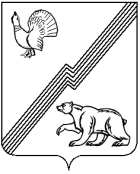 АДМИНИСТРАЦИЯ ГОРОДА ЮГОРСКАХанты-Мансийского автономного округа - ЮгрыПОСТАНОВЛЕНИЕот 01 марта 2021 года 									№ 216-пО признании утратившим силу постановления администрациигорода Югорска от 16.01.2020 № 33«О закреплении муниципальныхобразовательных организаций, реализующих основные общеобразовательные программы дошкольного, начального общего, основного общего и среднего общего образования, за конкретными территориями города Югорска» В соответствии с Федеральным законом от 29.12.2012 № 273-ФЗ                      «Об образовании в Российской Федерации», приказом Министерства просвещения Российской Федерации от 02.09.2020 № 458 «Об утверждении Порядка приема на обучение по образовательным программам начального общего, основного общего и среднего общего образования»:1. Признать утратившим силу постановление администрации города Югорска от 16.01.2020 № 33 «О закреплении муниципальных образовательных организаций, реализующих основные общеобразовательные программы дошкольного, начального общего, основного общего и среднего общего образования, за конкретными территориями города Югорска».2. Опубликовать постановление в официальном печатном издании города Югорска и разместить на официальном сайте органов местного самоуправления города Югорска.3. Настоящее постановление вступает в силу после его официального опубликования. Исполняющий обязанности главы города Югорска						             Д.А. Крылов 